Załącznik nr 1 do rozliczenia przyznanych  środków z Krajowego Funduszu
Szkoleniowego na kształcenie ustawiczne pracowników i pracodawcy 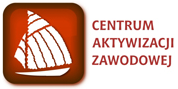 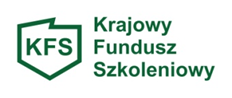 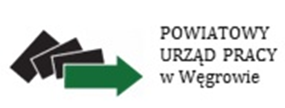 ………………………………………………………….  /Pieczątka firmowa pracodawcy/	  ZESTAWIENIE LICZBY UCZESTNIKÓW OBJĘTYCH DZIAŁANIAMI Z KFSLiczba osób objętych działaniami finansowymi z udziałem środków KFS wg płci, grupy wiekowej, poziomu wykształcenia oraz liczby osób pracujących w szczególnych warunkach lub wykonujących pracę o szczególnym charakterzeLiczba osób, które zostały objęte działaniami: kurs, studia podyplomowe, przystąpiły do egzaminu, zostały skierowane na badania lekarskie/ psychologiczne, zostały ubezpieczone – finansowane z udziałem środków KFSLiczba osób, które ukończyły z wynikiem pozytywnym: kurs, studia podyplomowe lub zdały egzamin – finansowane z udziałem środków KFS………………………………………………………………………………………………………………………………………./podpis i pieczątka Pracodawcy lub osoby uprawnionej do reprezentowania Pracodawcy/PŁEĆKOBIETYKOBIETYKOBIETYKOBIETYKOBIETYMĘŻCZYŹNIMĘŻCZYŹNIMĘŻCZYŹNIMĘŻCZYŹNIPŁEĆWIEK15-24 LATA15-24 LATA25-34 LATA25-34 LATA35-44 LATA35-44 LATA35-44 LATA45 LAT I WIĘCEJ45 LAT I WIĘCEJWIEKWYKSZTAŁCENIEGIMNAZJALNE I PONIŻEJZASADNICZE ZAWODOWEZASADNICZE ZAWODOWEŚREDNIE OGÓLNOKSZTAŁCĄCEŚREDNIE OGÓLNOKSZTAŁCĄCEŚREDNIE OGÓLNOKSZTAŁCĄCEPOLICEALNE 
I ŚREDNIE ZAWODOWEPOLICEALNE 
I ŚREDNIE ZAWODOWEWYŻSZEWYKSZTAŁCENIEOSOBY PRACUJĄCE  W SZCZEGÓLNYCH WARUNKACHOSOBY PRACUJĄCE  W SZCZEGÓLNYCH WARUNKACHOSOBY PRACUJĄCE  W SZCZEGÓLNYCH WARUNKACHOSOBY PRACUJĄCE  W SZCZEGÓLNYCH WARUNKACHOSOBY WYKONUJĄCE PRACĘ O SZCZEGÓLNYM CHARAKTERZEOSOBY WYKONUJĄCE PRACĘ O SZCZEGÓLNYM CHARAKTERZEOSOBY WYKONUJĄCE PRACĘ O SZCZEGÓLNYM CHARAKTERZEOSOBY WYKONUJĄCE PRACĘ O SZCZEGÓLNYM CHARAKTERZEDZIAŁANIEKURSYSTUDIA PODYPLOMOWEEGZAMINYBADANIA LEKARSKIE/PSYCHOLOGICZNEUBEZPIECZENIE NNWLICZBA OSÓBDZIAŁANIEKURSYSTUDIA PODYPLOMOWEEGZAMINYLICZBA OSÓB, KTÓRE UKOŃCZYŁY Z WYNIKIEM POZYTYWNYM